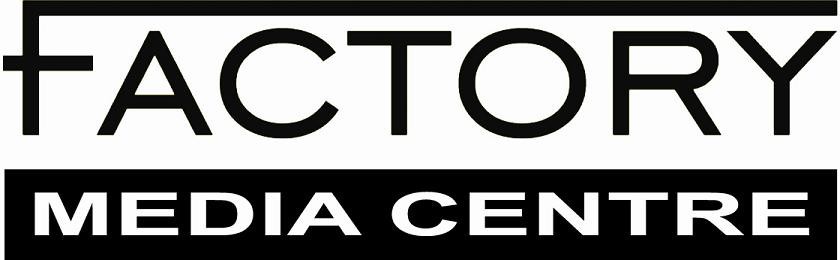 NOMINATION FORM - BOARD OF TRUSTEESNomination for election to the Board of Trustees of the Factory Media Centre at the Annual General Meeting to take place December 15th, 2023.NOMINEE INFORMATION (please print)Full Name of Nominee Click or tap here to enter text. Street Address Click or tap here to enter text.City and Province Click or tap here to enter text. Postal Code Click or tap here to enter text.E-mail Click or tap here to enter text.Phone Number Click or tap here to enter text.SUPPORTING DOCUMENTS:	Bio	Letter of Intent	CVNOMINATED BY:Member’s Full Name Click or tap here to enter text.Member’s Signature 	I hereby declare that I am a Full Member of the Factory Media Centre in good standing.Completed forms may be submitted via email (info@factorymediacentre.ca) by December 8th, 2023.DATE RECEIVED (office use only)FACTORY MEDIA CENTRE1-366 Victoria Ave. N., Hamilton ON L8L 5G6 | www.factorymediacentre.ca Contact: (905)-577-9191 | info@factorymediacentre.ca